Второго ноября дети группы « Росинка» с удовольствием встретили у себя в гостях весёлых персонажей осеннего праздника – Петрушку и хозяйку Осень. Дошколята с большим воодушевлением пели песни, водили хороводы и рассказывали стихи, посвящённые осенней тематике. Попрощавшись с детьми на целый год , Осень угостила детей сладкими подарками.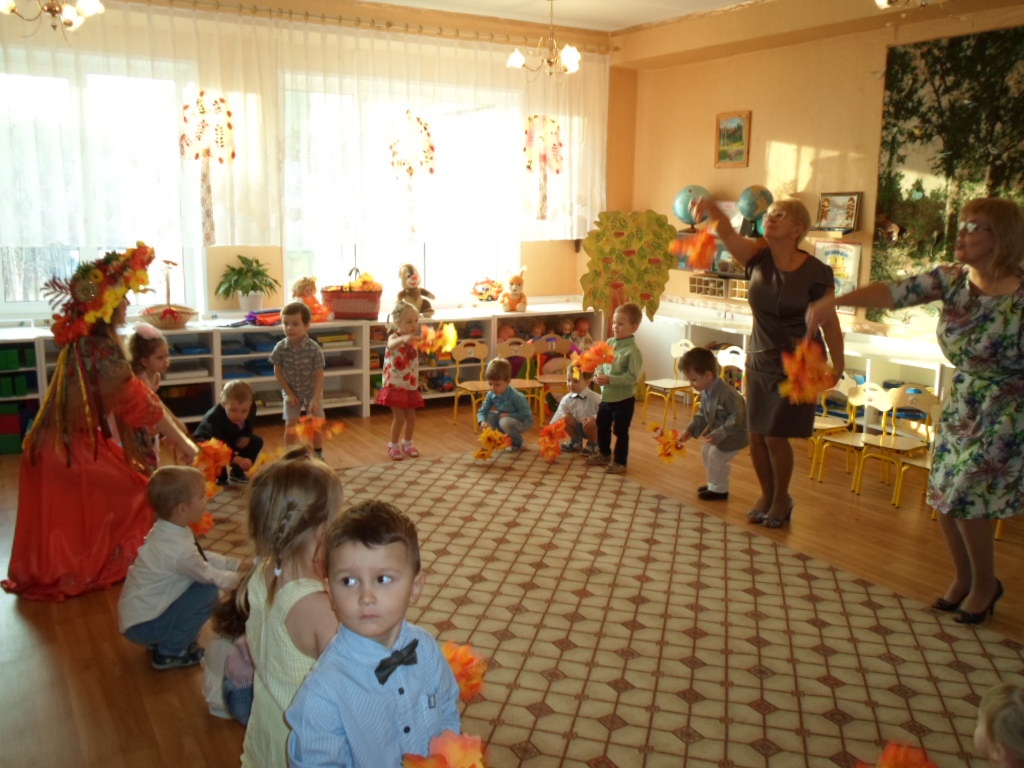 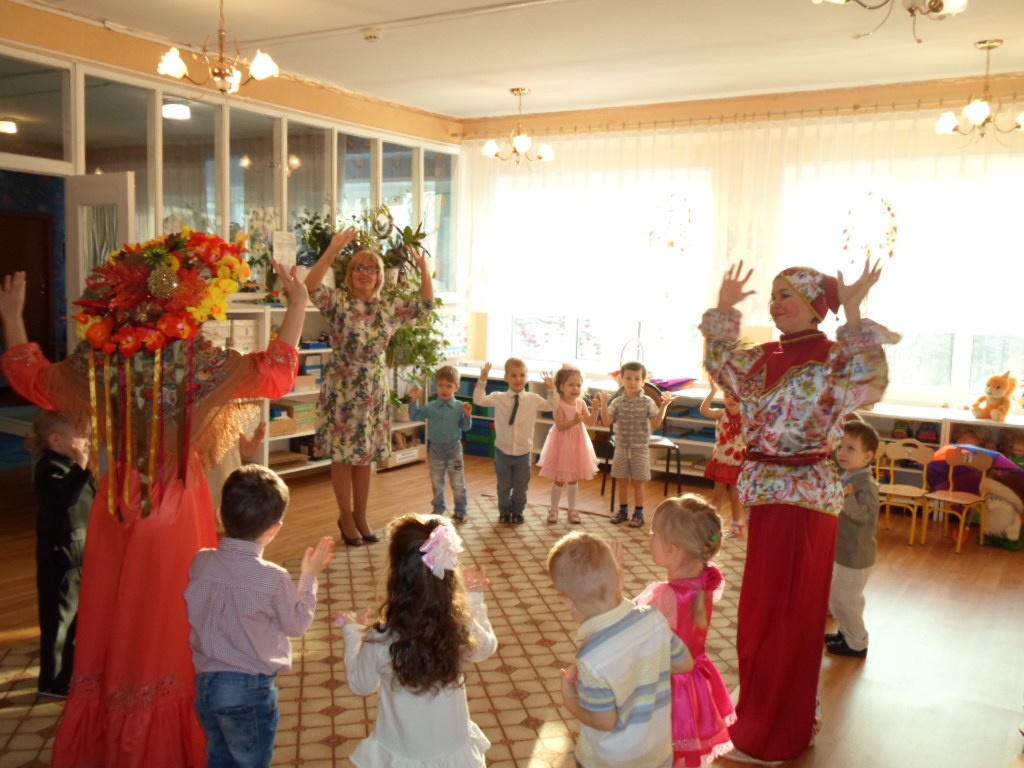 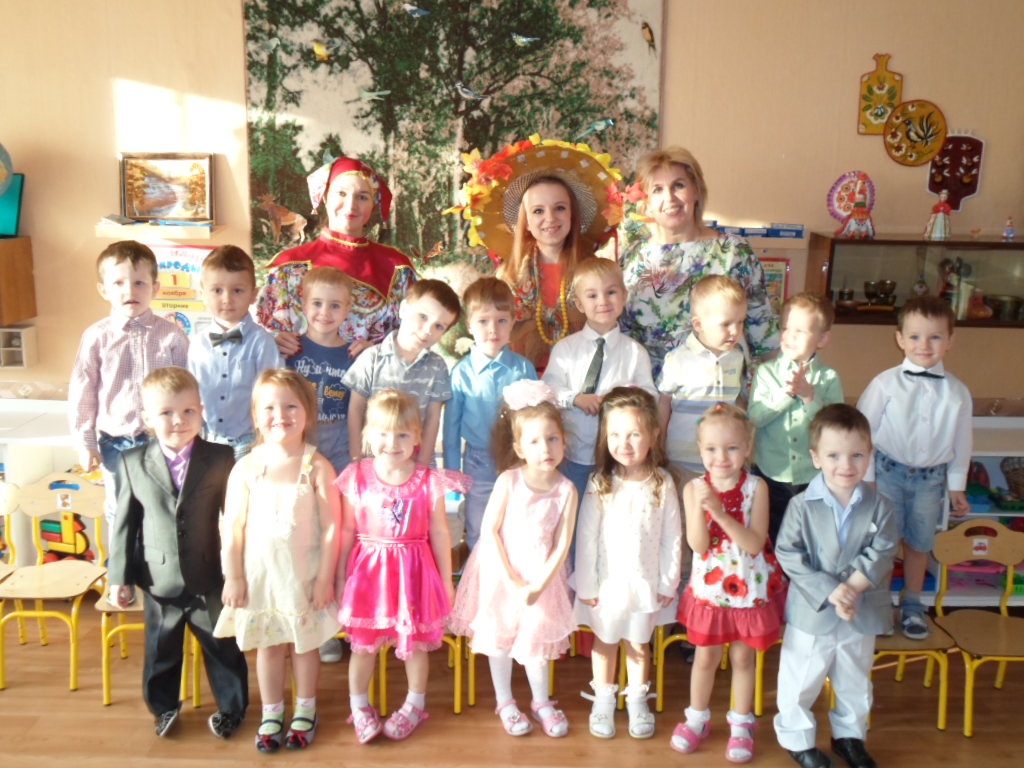 